La Bella Salon & Beauty Lounge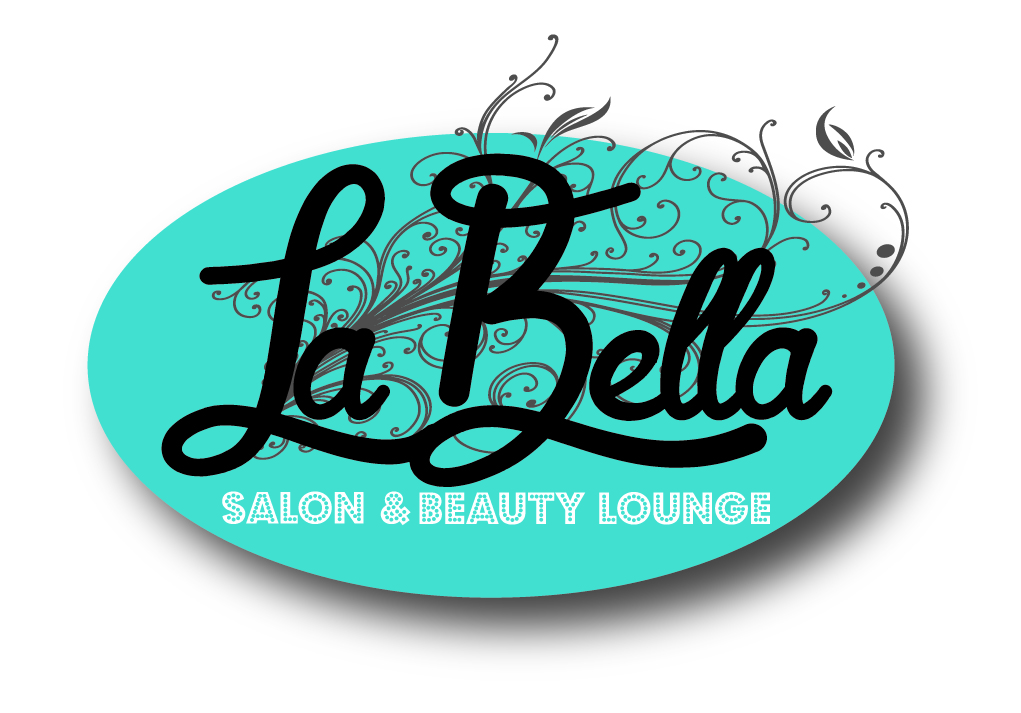 Application for EmploymentName___________________________________________ Date___________________Address_______________________________ Phone __________Cell Phone_________City ____________________________State _________________Zip _______________Position Applied for ________________________Cosmetology License #____________Full Time/Part Time _________Desired Salary ________Date you can begin__________Have you ever been convicted of a State or Federal felony? If yes, please explain_______________________________________________________________________Are you Legally eligible for Employment in the US________________________ ______If you are under 18 years of age, can you furnish a work permit? ___________________Have you previously applied with La Bella? If so, when____________________Are you presently employed ____________ May we contact your employer? _________Are you a current client ______________ Referred by ____________________________What are your hours of Availability? __________________________________________Why did you choose this Profession?________________________________________________________________________________________________________________________________________________________________________________________________________________________What part of this profession excites you the most and why?________________________________________________________________________________________________________________________________________________________________________________________________________________________What can we expect to gain from hiring you?________________________________________________________________________________________________________________________________________________________________________________________________________________________How do you define success?________________________________________________________________________________________________________________________________________________________________________________________________________________________What are you looking for in us?________________________________________________________________________________________________________________________________________________________________________________________________________________________Are you looking for a career in Hairdressing long term?________________________________________________________________________________________________________________________________________________________________________________________________________________________Why did you apply at La Bella?________________________________________________________________________________________________________________________________________________________________________________________________________________________Tell us about yourself:________________________________________________________________________________________________________________________________________________________________________________________________________________________EducationHigh School _______________________________Date Graduated________________Name and City of Cosmetology School ________________________________________Date Started ________________________Date Graduated _______________________Name and City of University _______________________#Years Completed__________Major ______________________________ Degree Earned________________________Please list all advanced courses, training, educational seminars and conferences you haveattended_________________________________________________________________________________________________________________________________________________________________________________________________________________Other Special Knowledge, Skills or Qualifications:________________________________________________________________________________________________________________________________________________________________________________________________________________________Give the names of three references, which you have known at least one year:Name ______________Relationship__________ Phone _________Occupation________Name ______________Relationship__________ Phone _________Occupation________Name ______________Relationship__________ Phone _________Occupation________Employment ExperienceEmployer (starting with current or most recent)_____________________Phone____________Title_________________________Supervisor__________________________________Employed From/To ______________-_____________Compensation/Salary__________Duties Performed _________________________________________________________Reason for Leaving________________________________________________________Employer (starting with current or most recent)_____________________Phone____________Title_________________________Supervisor__________________________________Employed From/To ______________-_____________Compensation/Salary__________Duties Performed _________________________________________________________Reason for Leaving________________________________________________________Employer (starting with current or most recent)_____________________Phone____________Title_________________________Supervisor__________________________________Employed From/To ______________-_____________Compensation/Salary__________Duties Performed _________________________________________________________Reason for Leaving________________________________________________________I certify that the facts contained in this application are true and complete to the best of my knowledge and understand that, ifemployed; falsified statements on this application shall be grounds for dismissal.I authorize investigation of all statements contained herein and the references and employers listed above to give you any and allinformation concerning my previous employment and any pertinent information they may have, personal or otherwise and release thecompany from all liability for any damage that may result from utilization of such information.I also understand the completion of this employment application, and/or granting of an interview does not in any way guaranteesemployment.Signature: _______________________________________________Date: ___________________________________